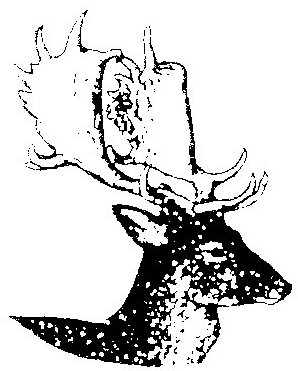 BERKSWICH PARISH COUNCILNotice of MeetingTuesday 5 April 2022 in Walton Village Hall at 7.30 pmContact: Sue Fullwood, Clerk at berkswichclerk@gmail.com or on 07871 645232Public Questions – 7.30 pmFrom 7.30 pm residents are welcome to bring matters to the Parish Council’s attention within the meeting.  If a detailed response is required it would be helpful for the Clerk to receive your questions in writing, preferably 5 days before the meeting.Agenda22/044	To note apologies for absence22/045 	To record Declarations of Interest regarding items on the agenda22/046	To approve the minutes of the meeting held on 1 March 202222/047	Update on matters arising which are not agenda items22/048	War Memorial Repairs22/049	Walton Coppice Tenders22/050	Queen’s Platinum JubileePurchase of new play equipmentAfternoon Tea UpdateThe Queen’s Green Canopy – planting a tree22/051	Financial MattersTo approve Bank Reconciliation and expenditure for MarchTo approve budget report for March22/052	Planning Matters	Planning Appeal 21/33764/COU - Osborne HousePlanning Application 21/35004/HOU and 21/35148/LBC - 14 The Village22/053	Reports from other meetingsEnvironment GroupVillage Hall Council of ManagementTVCG 11 March 202222/054	Items for the agenda for the next meeting and Annual Parish Meeting scheduled for Tuesday 3 May 2022Signed   			Date:  29 March 2022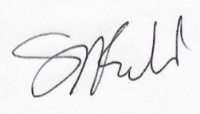 